ZARZĄDZENIE NR 13.2022
WÓJTA GMINY SADKI
z dnia 21 lutego 2022 r.w sprawie powołania komisji do spraw ustalenia szkód i szacowania strat powstałych w wyniku
zdarzeń noszących znamiona klęski żywiołowej, powstałych na terenie Gminy SadkiNa podstawie art. 30 ust. 1, art. 33 ust. 3 i 5 ustawy z dnia 8 marca 1990 r. o samorządzie gminnym ( Dz. U. z 2021 r. poz. 1372 ze zm. ) w związku z zasadami udzielania, ze środków rezerwy celowej budżetu państwa na przeciwdziałanie i usuwanie skutków klęsk żywiołowych, pomocy finansowej w formie zasiłków celowych, o których mowa w ustawie o pomocy społecznej, dla rodzin lub osób samotnie gospodarujących, poszkodowanych w wyniku zdarzeń noszących znamiona klęsk żywiołowych określonymi przez Ministra Spraw Wewnętrznych i Administracji zarządzam, co następuje:§1. Powołuję Komisję do spraw ustalenia szkód i szacowania strat powstałych w wyniku zdarzeń noszących znamiona klęski żywiołowej w dniach 16-21 lutego 2022 r., powstałych na terenie Gminy Sadki w składzie:Andrzej Niedbała - Przewodniczący komisjiAndrzej Wiekierak- Zastępca Przewodniczącego KomisjiJoanna Lipińska - Członek komisjiHanna Lipińska - Iciek - Członek KomisjiMarta Smażyk - Członek Komisji§2. Komisja działa w oparciu o zasady udzielania, ze środków rezerwy celowej budżetu państwa na przeciwdziałanie i usuwanie skutków klęsk żywiołowych, pomocy finansowej w formie zasiłków celowych, o których mowa w ustawie o pomocy społecznej, dla rodzin lub osób samotnie gospodarujących, poszkodowanych w wyniku zdarzeń noszących znamiona klęsk żywiołowych określone przez Ministra Spraw Wewnętrznych i Administracji.§3. Komisja będzie pracowała w składzie co najmniej trzyosobowym z udziałem pracownika nadzoru budowlanego wykonującego zadania służbowe.§4. Zarządzenie wchodzi w życie z dniem podpisania.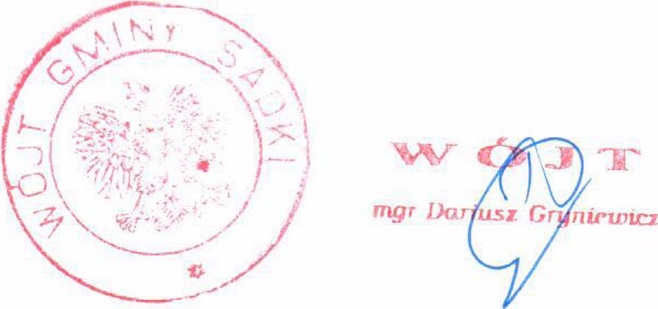 